Администрация Панковского городского поселенияНовгородского района Новгородской области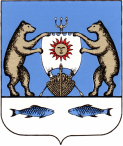 АНТИНАРКОТИЧЕСКАЯ КОМИССИЯв Панковском городском поселенииРЕШЕНИЕ
от 05.04.2016	                                                                                             №2__________________________________________________________________________Вступительное слово Председателя антинаркотической комиссии Панковского городского поселения __________________________________________________________________________(Н.Ю. Фёдорова)Вступительное слово председателя антинаркотической комиссии Н.Ю. Фёдоровой, Главы Панковского городского поселения Новгородского
муниципального района принять к сведению.________________________________________________________________________1. Информация о работе по противодействию наркомании, токсикомании, алкоголизму и табакокурению в МАОУ «Панковская СОШ» в 2015/16 учебном году _________________________________________________________________________(Н.Ю. Максимова)1.1. Информацию Максимовой Н. Ю., Воронцовой С. В. принять к сведению.1.2. Продолжить мониторинг наркотической ситуации, анализ, принятие своевременных мер противодействия.________________________________________________________________________2. Организация досуга подростков и молодёжи в летний период _________________________________________________________________________(Т.Н. Ларичева, Н.Ю. Максимова, С.В. Воронцова)2.1. Привлечь к проведению оздоровительных мероприятий, отдыху в летний период подростков, находящихся в социально-опасном положении.2.2. В связи с Международным днём борьбы с наркоманией и незаконным оборотом наркотиков проводить работу по реализации плана профилактических мероприятий антинаркотической направленности (см. приложению 1).________________________________________________________________________3. Об информировании населения о последствиях незаконного культивирования наркосодержащих растений и о принятых мерах по уничтожению сырьевой базы для производства наркотиков и наркосодержащих растений _________________________________________________________________________(Н.Ю. Фёдорова)3.1. Продолжить работу по информированию населения о последствиях незаконного культивирования наркосодержащих растений.3.2. Продолжить проводить рейды по выявлению очагов конопли в дачных массивах. Одобрить привлечение «Добровольной Народной дружины» «Панковского городского поселения» к работе по данному направлению.4. Обсуждение доклада о наркоситуации в Новгородской области по итогам 2015 года (Утвержден протоколом заседания антинаркотической комиссии в Новгородской области от 14.03.2016 №1) _________________________________________________________________________(Н.Ю. Фёдорова)4.1.	Выносить информацию о новых материалах по проблеме на каждое заседание комиссии.Председатель комиссии	                                                               Н.Ю. Фёдорова